ΔΠΜΣ «ΜΑΘΗΜΑΤΙΚΗ ΠΡΟΤΥΠΟΠΟΙΗΣΗ ΣΕ ΣΥΓΧΡΟΝΕΣ ΤΕΧΝΟΛΟΓΙΕΣ ΚΑΙ ΤΗ ΧΡΗΜΑΤΟΟΙΚΟΝΟΜΙΚΗ»ΑΙΤΗΣΗ ΕΓΓΡΑΦΗΣ/ΔΗΛΩΣΗΣ ΜΑΘΗΜΑΤΩΝ ΕΑΡΙΝΟΥ ΕΞΑΜΗΝΟΥ ΑΚ. ΕΤΟΥΣ 2023 – 2024ΑΡΙΘ.ΜΗΤΡΩΟΥ:.093……………………….ΚΑΤΕΥΘΥΝΣΗ:………………………………………………….ΕΠΩΝΥΜΟ(*):……………………………………………..ΟΝΟΜΑ(*):………..................................ΠΑΤΡΩΝΥΜΟ:…………………………………………………………….ΕΞΑΜΗΝΟ:……………………………..Δ/ΝΣΗ ΚΑΤΟΙΚΙΑΣ:…………………………………………………………………ΑΡΙΘ.:…………………………..ΠΕΡΙΟΧΗ:…………………………ΤΚ:……………ΤΗΛΕΦΩΝΟ ΣΤΑΘΕΡΟ:…………………………………….ΚΙΝΗΤΟ:………………………………………………..EMAIL:……………………………………………………………Επιτρεπόμενος αριθμός δηλωθέντων μαθημάτων: 6Παρατηρήσεις:(*) Παρακαλούμε να συμπληρώσετε το επώνυμο και το όνομά σας με πεζά και ευανάγνωστα γράμματα. Μην ξεχάσετε τους τόνους. Σημαντικό για την έκδοση του διπλώματος.(**) Παρακαλούμε στην αίτηση εγγραφής να αναγράφονται μόνο τα μαθήματα που επιθυμείτε να παρακολουθήσετε. (***) ΠΡΟΣΟΧΗ: Το σύνολο των Πιστωτικών Μονάδων (ECTS) που απαιτούνται για την απόκτηση του Μ.Δ.Ε. ανέρχονται κατ’ ελάχιστον σε 90. Από αυτές κατ’ ελάχιστον οι εξήντα (60) προέρχονται από τα μαθήματα και τριάντα (30) από τη Μεταπτυχιακή Εργασία.Για οποιαδήποτε διευκρίνιση παρακαλούμε να απευθυνθείτε στη Γραμματεία του ΔΠΜΣ πριν να συμπληρώσετε την αίτησή σας.ΗΜΕΡΟΜΗΝΙΑ:…………………..……………….. ΥΠΟΓΡΑΦΗ:…………………..……………………ΕΘΝΙΚΟ ΜΕΤΣΟΒΙΟ ΠΟΛΥΤΕΧΝΕΙΟΤΜΗΜΑ ΕΦΑΡΜΟΣΜΕΝΩΝΜΑΘΗΜΑΤΙΚΩΝ ΚΑΙ ΦΥΣΙΚΩΝΕΠΙΣΤΗΜΩΝΕλήφθη την ……./……./…….ΑΡ. ΠΡΩΤ: ………………………. ΚΩΔΙΚΟΣ(**)ΚΟΡΜΟΥΠ.Μ.(***)ΔΙΔΑΣΚΟΝΤΕΣ9508Μη Γραμμικές Μερικές Διαφορικές Εξισώσεις8Β. Ρόθος,9576Οικονομετρία και Ανάλυση Χρονοσειρών(δεν μπορεί να δηλωθεί ως μάθημα Κορμού για τους φοιτητές που έγιναν δεκτοί το ακ. έτος 2020 – 2021, οι οποίοι θα το συναντήσουν στις Κατευθύνσεις ΙΙ και ΙΙΙ)6Π. Μιχαηλίδης,Κ. ΚωνσταντάκηςΔΙΕΠΙΣΤΗΜΟΝΙΚΑΠ.Μ.ΔΙΔΑΣΚΟΝΤΕΣ9512Μη Γραμμική Δυναμική & Εφαρμογές6Κ. ΣπύρουΙ. Γεωργίου9577Μπεϋζιανή Στατιστική και MCMC6Δ. Φουσκάκης9565 Επιχειρησιακή Έρευνα ΙΙ8Ι. Κολέτσος9513Μη Γραμμικά Συστήματα και  Έλεγχος8Ι. Καραφύλλης9579Υπολογιστική Στατιστική και Στοχαστική Βελτιστοποίηση8Χ. ΧαρμπήΑκ. Υπότροφος9569Ψηφιακή Επεξεργασία Σημάτων7Α. Ροντογιάννης9588Περιγραφική Θεωρία Συνόλων8Β. Γρηγοριάδης9548Θεωρία Κόμβων, Τοπολογία Χαμηλών Διαστάσεων και Εφαρμογές8Σ. Λαμπροπούλου9587Πεπερασμένες Διαφορές και Πεπερασμένα Στοιχεία για Μερικές Διαφορικές Εξισώσεις8Ε. Γεωργούλης, Κ. Χρυσαφίνος9586Άλγεβρα                                                          8Σ. Λαμπροπούλου,9578Μη- Μαρκοβιανές Στοχαστικές Συναρτήσεις. Στοχαστική Δυναμική.6Γ. Α. Αθανασούλης9582Δίκτυα: Βασικές Αρχές και Εφαρμογές6Α. ΠροβατάΚ. Ανεσιάδης9574	Ανάλυση και Διαχείριση Χαρτοφυλακίου      (Αποτίμηση Αξιογράφων και Διαχείριση Χρηματοοικονομικών Επενδύσεων)	6Π. ΜπουφούνουΙ. ΚατσαμποξάκηςΚΑΤΕΥΘΥΝΣΗ Ι: ΤΕΧΝΟΛΟΓΙΕΣ ΑΙΧΜΗΣΠ.ΜΔΙΔΑΣΚΟΝΤΕΣ9514Μοριακή Προσομοίωση Υλικών 6Δ. ΘεοδώρουΓ. Παπαδόπουλος9515Μαθηματική Προτυποποίηση στη Νανοτεχνολογία8Β. ΚωνσταντούδηςΓ. Κόκκορης9518Όραση Υπολογιστών7Π. Μαραγκός9558Εισαγωγή στη Φυσική και Τεχνολογία της Ελεγχόμενης Θερμοπυρηνικής Σύντηξης8Ι. Κομίνης,Χ. Τσιρώνης9593Αλγόριθμοι Δικτύων και Πολυπλοκότητα8Α. Παγουρτζής,  Δ. ΦωτάκηςΔ. Σουλίου9587Πεπερασμένες Διαφορές και Πεπερασμένα Στοιχεία για Μερικές Διαφορικές Εξισώσεις8Ε. Γεωργούλης, Κ. Χρυσαφίνος9591Στοχαστικές Διεργασίες & Βελτιστοποίηση στη Μηχανική Μάθηση5Β. Μάγκλαρης, Μ. Γραμματικού9528Μέθοδοι Τηλεπισκόπησης για την  Παρατήρηση και Παρακολούθηση του Περιβάλλοντος 7Κ. ΚαράντζαλοςΒ. ΚαραθανάσηΔ. ΑργιαλάςΠ. Κολοκούσης,Ζ. ΚανδυλάκηςΒ. Ψωμάς9596Μοντέλα Υπολογισμού, Τυπικές Γλώσσες και Αυτόματα8Στ. Ζάχος, Π. Ποτίκας9581Συστημική και Δικτυακή Βιολογία8Μ. ΚλάπαΚΑΤΕΥΘΥΝΣΗ ΙΙ: ΜΑΘΗΜΑΤΙΚΑ ΕΠΙΣΤΗΜΗΣ ΔΕΔΟΜΕΝΩΝΠ.ΜΔΙΔΑΣΚΟΝΤΕΣ9546Στατιστικός Έλεγχος Ποιότητας9Χ. Κουκουβίνος9579Υπολογιστική Στατιστική και Στοχαστική Βελτιστοποίηση8Κ. ΧαρμπήΑκ. Υπότροφος9577Μπεϋζιανή Στατιστική και MCMC6Δ. Φουσκάκης9575Διαχείριση και Επεξεργασία Μεγάλων Δεδομένων Παρατήρησης Γης7Β. ΝτούσκοςΒ. ΤσιρώνηςΑ. Ψάλτα9563Ανάλυση Επιβίωσης και Αξιοπιστίας7Χ. Καρώνη9580Τεχνορύθμιση και Επιστήμη των Δεδομένων7Π. Στεφανέας,Π. Τσαβός,Θ. Καρούνος9581Συστημική και Δικτυακή Βιολογία8Μ. Κλάπα9576Οικονομετρία και Ανάλυση Χρονοσειρών6Π. Μιχαηλίδης,Κ. Κωνσταντάκης9590Βαθιά Μάθηση4Α.Γ ΣταφυλοπάτηςΑ. Βουλόδημος Γ. ΣτάμουΠ. Τζούβελη, 9591Στοχαστικές Διεργασίες & Βελτιστοποίηση στη Μηχανική Μάθηση5Β. ΜάγκλαρηςΜ. Γραμματικού9594Ειδικά Θέματα Αλγορίθμων (Αλγοριθμική Επιστήμη Δεδομένων)6Άρης Παγουρτζής, Δώρα Σούλιου, 9595Προχωρημένα Θέματα Επιστήμης και Αναλυτικής Δεδομένων7Σ. ΚόλλιαςΑ.-Γ. ΣταφυλοπάτηςΓ. ΣιόλαςΓ. ΑλεξανδρίδηςΚΑΤΕΥΘΥΝΣΗ ΙΙΙ: ΧΡΗΜΑΤΟΟΙΚΟΝΟΜΙΚΗ ΤΕΧΝΟΛΟΓΙΑΠ.ΜΔΙΔΑΣΚΟΝΤΕΣ9521 Στοχαστικές ΔΕ και Εφαρμογές στη Χρηματοοικονομική8Μ. Λουλάκης9554Χρηματοοικονομική Διοίκηση6Α. ΧριστόπουλοςΙ. ΚατσαμποξάκηςΧ. Μπασδέκης9520Χρηματοοικονομική Οικονομετρία6Ηρ. Κόλλιας 9591Στοχαστικές Διεργασίες & Βελτιστοποίηση στη Μηχανική Μάθηση5Β. ΜάγκλαρηςΜ. Γραμματικού,9570Χρηματοοικονομικά Παράγωγα7Α. ΤριανταφύλλουΑ. Μιντζέλας9576Οικονομετρία και Ανάλυση Χρονοσειρών6Π. Μιχαηλίδης,Κ. Κωνσταντάκης9563Ανάλυση Επιβίωσης και Αξιοπιστίας7Χ. Καρώνη9574	Ανάλυση και Διαχείριση Χαρτοφυλακίου      (Αποτίμηση Αξιογράφων και Διαχείριση Χρηματοοικονομικών Επενδύσεων)	6Π. ΜπουφούνουΙ. ΚατσαμποξάκηςΜΕΤΑΠΤΥΧΙΑΚΗ ΕΡΓΑΣΙΑΕΠΙΒΛΕΠΩΝ……………………………………………………………………ΘΕΜΑ……………………………………………………………………………ΕΝΑΡΞΗ...........................................................................ΕΚΤΙΜΩΜΕΝΟΣ ΧΡΟΝΟΣ ΟΛΟΚΛΗΡΩΣΗΣ / ΠΑΡΟΥΣΙΑΣΗΣ………………………………………………………………..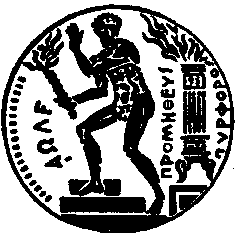 